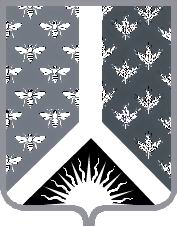                АДМИНИСТРАЦИЯ              НОВОКУЗНЕЦКОГО   МУНИЦИПАЛЬНОГО РАЙОНА 654041, г.Новокузнецк, ул. Сеченова, 25                  тел., факс 32-08-02АКТ № 11-19/ПЗО РЕЗУЛЬТАТАХ ПРОВЕРКИ СОБЛЮДЕНИЯ ТРЕБОВАНИЙ ЗАКОНОДАТЕЛЬСТВА РОССИЙСКОЙ ФЕДЕРАЦИИ И ИНЫХ НОРМАТИВНЫХ ПРАВОВЫХ АКТОВ РОССИЙСКОЙ ФЕДЕРАЦИИ «21» октября 2019					       	                                                 г. Новокузнецк1. Основание для проведения плановой проверки: В соответствии со статьей 99 Федерального закона РФ «О контрактной системе в сфере закупок товаров, работ, услуг для обеспечения государственных и муниципальных услуг» от 05.04.2013 г. № 44–ФЗ (далее по тексту Закон от 05.04.2013 г. №44-ФЗ), согласно  Распоряжению №2279 от 01.10.2019г. «О проведении плановых проверок».2. Объекты плановой проверки: Муниципальное бюджетное учреждение дополнительного образования «Школа искусств №9» п.Кузедеево (ИНН/КПП 4238009335/423801001). Организационно-правовая форма – муниципальное бюджетное учреждение, форма собственности – муниципальная. Адрес местонахождения: 654250, Россия, Кемеровская область, Новокузнецкий район, п.Кузедеево, ул.Ленинская, 43. Фактический адрес местонахождения: 654250, Россия, Кемеровская область, Новокузнецкий район, п.Кузедеево, ул.Ленинская, 43. 3. Цели плановой проверки:Предупреждение, выявление и недопущение нарушений законодательства РФ и иных нормативных правовых актов о контрактной системе в сфере закупок при осуществлении закупок для муниципальных нужд;Оценка обоснованности планирования закупок;Анализ и оценка результатов закупок, достижения целей осуществления закупок.	4. Срок проведения плановой проверки объекта: с 01.10.2019 год по 25.10.2019 год.5. Проверяемый период:  с 01.01.2018  по 01.02.2019г.6. Краткая характеристика проверяемой сферы:Муниципальное бюджетное учреждение дополнительного образования «Школа искусств №9» п.Кузедеево (далее – Школа №9 п.Кузедеево) образовано в соответствии с постановлением администрации Новокузнецкого муниципального района от 20.12.2011г. №274 «Об утверждении Устава муниципального бюджетного образовательного учреждения дополнительного образования детей «Детская школа искусств №9» п.Кузедеево» путем изменения типа существующего муниципального образовательного учреждения дополнительного образования детей «Детская школа искусств №9» п.Кузедеево и является преемником его прав и обязанностей. Полное наименование - Муниципальное бюджетное учреждение дополнительного образования «Школа искусств №9» п.Кузедеево.Сокращенное наименование – МБУ ДО ШИ №9 п.Кузедеево.Школа №9 п.Кузедеево является некоммерческой организацией и не ставит извлечение прибыли основной целью своей деятельности.Школа №9 п.Кузедеево является юридическим лицом, самостоятельно осуществляющим свою финансово-хозяйственную деятельность. Имеет в оперативном управлении и безвозмездном пользовании обособленное имущество, имеет самостоятельный баланс, лицевые счета в органах федерального казначейства, имеет печать. Учредителем и собственником  имущества Школы №9 п.Кузедеево является МО «Новокузнецкий муниципальный район». Функции и полномочия учредителя Школы №9 п.Кузедеево от имени администрации Новокузнецкого муниципального района исполняет комитет по культуре и делам молодежи администрации Новокузнецкого муниципального района. Право на осуществление образовательной деятельности возникает у Школы №9 п.Кузедеево с момента выдачи ему лицензии на осуществление образовательной деятельности.Устав Школы №9 п.Кузедеево утверждается учредителем. В своей деятельности Школа №9 п.Кузедеево руководствуется Конституцией Российской Федерации, законом №273-ФЗ «Об образовании в российской Федерации», №86-ОЗ «Об образовании», №7-ФЗ «О некоммерческих организациях», Приказом Министерства образования и науки Российской Федерации от 29.08.2013 №1008 и иными федеральными законами, нормативно правовыми актами органа местного самоуправления Новокузнецкого муниципального района, приказами и распоряжениями комитета по культуре и делам молодежи администрации Новокузнецкого муниципального района, настоящим Уставом.Предметом деятельности Школы №9 п.Кузедеево является реализация дополнительных общеобразовательных программ для детей и взрослых, направленных на развитие личности,ее общей культуры и индивидуальных способностей, освоение социокультурных ценностей, профессиональную ориентацию, организацию творческого труда, содержательного досуга, формированик культуры здорового и безопасного образа жизни, укрепление здоровья. Основной целью Школы №9 п.Кузедеево является образовательная деятельность по дополнительным общеобразовательным программам.Школа №9 п.Кузедеево осуществляет следующие виды деятельности:- образовательную деятельность, направленная на реализацию дополнительных общеобразовательных программ;- творческая и культурно-просветительская деятельность, направленная на развитие творческих способностей обучающихся, пропаганду среди разных слоев населения лучших достижений отечественного и зарубежного искусства, их приобщение к духовным ценностям;- методическая деятельность, направленная на совершенствование образовательного процесса за счет использования новых образовательных технологий, методов и приемов в работе, а также оказание консультативной, методической помощи педагогическим коллективам иных учреждений дополнительного образования.Дополнительные образовательные программы, разрабатываемые в Школе №9 п.Кузедеево, рассматриваются и утверждаются Педагогическим советом.Лицам, освоившим дополнительные предпрофессиональные программы в области искусств и успешно прошедшим итоговую аттестацию, выдается свидетельство об освоении этих программ по образцу и в порядке, которые устанавливаются федеральным органом исполнительной власти.Школа №9 п.Кузедеево вправе оказывать населению, предприятиям, учреждениям и организациям платные дополнительные образовательные услуги: обучение по дополнительным образовательным программам, преподавание специальных курсов и циклов дисциплин, репетиторство, занятия с обучающимися углубленным изучением предметов, проведение массовых досуговых мероприятий и другие услуги, не предусмотренные соответствующими образовательными программами.Платные образовательные услуги могут предоставляться на основе договоров, заключенными с родителями (законными представителями), представителями юридических и физических лиц.Платные образовательные услуги не могут быть оказаны вместо образовательной деятельности, финансовое обеспечение которой осуществляется за счет бюджетных ассигнований федерального бюджета, бюджетов субъектов РФ, местных бюджетов.   Руководство деятельностью Школы №9 п.Кузедеево осуществляется на основе единоначалия директором, который назначается и освобождается от должности председателем комитета по культуре и делам молодежи администрации Новокузнецкого муниципального района.В Школе №9 п.Кузедеево сформированы коллегиальные органы управления, которые согласно закону об образовании РФ наделяются полномочиями выступления от имени Школы №9 п.Кузедеево:-Общее собрание работников;-Педагогический совет;-Совет школы;-Родительское собрание.В проверяемом периоде при осуществлении закупок для муниципальных нужд Школы №9 п.Кузедеево Заказчиком выступал:- с 14.07.1999г. по настоящее время в лице директора Баклакова Н.А., действующей на основании приказа Новокузнецкого районного отдела культуры и кино от 14.07.1999 г. № 21.В ходе аналитического мероприятия были выборочно проверены следующие документы: контракты, договоры и другие документы.7. В ходе контрольных мероприятий установлено следующее: 7.1. Организационное и нормативное обеспечение закупок у объекта проверки.7.1.1. Согласно ч.2 ст.38 Закона от 05.04.2013 г. №44-ФЗ в случае, если совокупный годовой объем закупок Заказчика в соответствии с Планом-графиком не превышает сто миллионов рублей и у Заказчика отсутствует контрактная служба, Заказчик назначает должностное лицо, ответственное за осуществление закупки или нескольких закупок, включая исполнение каждого контракта (далее – контрактный управляющий).  Контрактный управляющий осуществляет следующие функции и полномочия:- разрабатывает план закупок, осуществляет подготовку изменений для внесения в план закупок, размещают в единой информационной системе план закупок и внесенные в него изменения;- разрабатывает План-график, осуществляет подготовку изменений для внесения в План-график, размещает в единой информационной системе План-график и внесенные в него изменения;- осуществляет подготовку и размещение в единой информационной системе извещений об осуществлении закупок, документации о закупках и проектов контрактов;- обеспечивает осуществление закупок, в том числе заключение контрактов;- участвуют в рассмотрении дел об обжаловании результатов определения поставщиков (подрядчиков, исполнителей) и осуществляет подготовку материалов для выполнения претензионной работы и т.д.При запросе документов о назначении должностного лица, отвечающего за осуществление закупок Школой №9 п.Кузедеево по Закону от 05.04.2013 г. №44-ФЗ, был предоставлен приказ №23 от 23.09.2019г. «О назначении ответственного за осуществление закупок и исполнение контрактов МБУ ДО ШИ №9 п.Кузедеево» где контрактным управляющим указан директор МБУ ДО ШИ №9 п.Кузедеево Баклакова Наталья Александровна (Приложение №1). 7.1.2. В соответствии с ч.6 ст. 38 Закона от 05.04.2013 № 44-ФЗ, работники контрактной службы, контрактный управляющий должны иметь высшее образование или дополнительное профессиональное образование в сфере закупок. В соответствии с ч.23 ст.112 Закона от 05.04.2013 № 44-ФЗ, до 01.01.2017г. работником контрактной службы или контрактным управляющим может быть лицо, имеющее профессиональное образование или дополнительное профессиональное образование в сфере размещения заказов на поставки товаров, выполнение работ, оказание услуг для государственных и муниципальных нужд.Кроме того, принцип профессионализма Заказчика заложен в ст.6 и ст.9 Закона от 05.04.2013 № 44-ФЗ. Так, согласно ст.9 Закона от 05.04.2013 № 44-ФЗ, контрактная система в сфере закупок предусматривает осуществление деятельности Заказчика на профессиональной основе, с привлечением квалифицированных специалистов, обладающих  теоретическими знаниями и навыками работы в сфере закупок. Заказчики принимают меры по поддержанию и повышению уровня квалификации и профессионального образования должностных лиц, занятых в сфере закупок, в том числе, путем повышения квалификации или профессиональной переподготовки в сфере закупок, в соответствии с законодательством РФ.Проверкой установлено, что в нарушение ч.6 ст.38  Закона от 05.04.2013 № 44-ФЗ контрактный управляющий Школы №9 п.Кузедеево Баклакова Наталья Александровна получила дополнительные профессиональные образования как в сфере закупок, так и в сфере размещения заказов на поставки товаров, выполнение работ, оказание услуг для государственных и муниципальных услуг 20.09.2019, согласно номеру удостоверения ПК №0322491 о повышении квалификации от ООО «ПРОФ-НК» (Приложение №2). Несмотря на отсутствие профессиональных знаний в сфере  закупок Баклакова Н.А. в 2018 году осуществляла подготовку и размещение в единой информационной системе извещения об осуществлении закупок, документации о закупках и проектов контрактов, заключения контрактов, а также вносила изменения в План закупок и План-график.Данный факт указывает на нарушения ч.1 ст.72 Бюджетного кодекса, а также не соблюдения  принципа профессионализма Заказчика, установленного ст.9 Закона от 05.04.2013 № 44-ФЗ.7.1.3. В соответствии с частью 2 статьи 18 Закона от 05.04.2013 г. №44-ФЗ при формировании плана закупок объект и (или) объекты закупки подлежат обоснованию исходя из установленных в соответствии со статьей 19 Закона от 05.04.2013 г. №44-ФЗ требований к закупаемым заказчиком товару, работе, услуге (в том числе предельной цены товара, работы, услуги) и (или) нормативных затрат на обеспечение функций федеральных государственных органов, муниципальных органов. Таким образом, заказчики при формировании плана закупок должны обосновать объект закупки с учетом установленных требований к закупаемым товарам, работам, услугам (в том числе предельной цены товара, работы, услуги) или нормативных затрат на обеспечение функций соответствующего государственного органа. В соответствии с п.4 Правил №1047 от 13.10.2014г. «Об общих правилах определения нормативных затрат на обеспечение функций государственных органов, органов управления государственными внебюджетными фондами и муниципальных органов, включая соответственно территориальные органы и подведомственные казенные учреждения" общий объем затрат, связанных с закупкой товаров, работ и услуг, рассчитанный на основе нормативных затрат, не может превышать объема лимитов бюджетных обязательств, доведенных до федеральных государственных органов, органов управления государственными внебюджетными фондами Российской Федерации, государственных органов субъектов Российской Федерации, органов управления территориальными государственными внебюджетными фондами, муниципальных органов, включая соответственно территориальные органы и подведомственные казенные учреждения, как получателей средств соответствующего бюджета на закупку товаров, работ и услуг в рамках исполнения соответственно федерального бюджета, бюджетов государственных внебюджетных фондов Российской Федерации, бюджетов субъектов Российской Федерации, бюджетов территориальных государственных внебюджетных фондов и местных бюджетов.Согласно п.6 ст.19 Закона от 05.04.2013 г. №44-ФЗ правила нормирования, требования к отдельным видам товаров, работ, услуг (в том числе предельные цены товаров, работ, услуг) и (или) нормативные затраты на обеспечение функций государственных органов, органов управления государственными внебюджетными фондами, муниципальных органов подлежат размещению в единой информационной системе.По состоянию на текущую дату Школа №9 п.Кузедеево не разместила в единой информационной системе нормативные затраты на 2018 -2019 годы. Данное нарушение содержит признаки административного правонарушения,  предусмотренные ч.1 ст.7.29.3 КОАП РФ, в соответствии с которой включение в план закупок или план-график закупок объекта или объектов закупки, не соответствующих целям осуществления закупок или установленным законодательством РФ требованиям к закупаемым заказчиком товарам, работам, услугам и (или) нормативным затратам, либо включение в план-график закупок начальной (максимальной) цены контракта, в том числе заключаемого с единственным поставщиком (подрядчиком, исполнителем), в отношении которой обоснование отсутствует или не соответствует требованиям, установленным законодательством, - влечет наложение административного штрафа на должностных лиц в размере от 20,0 тыс. руб. до 50,0 тыс. руб.7.2. Оценка системы планирования закупок.7.2.1. Согласно ч.8 ст.17 Закона от 05.04.2013 г. №44-ФЗ план закупок формируется бюджетным учреждением, государственным, муниципальным унитарными предприятиями при планировании финансово-хозяйственной деятельности бюджетного учреждения, государственного, муниципального унитарных предприятий и утверждается в течение десяти рабочих дней после утверждения соответственно плана финансово-хозяйственной деятельности бюджетного учреждения, плана (программы) финансово-хозяйственной деятельности государственного, муниципального унитарных предприятий.По ч.9 ст.17 Закона от 05.04.2013 г. №44-ФЗ утвержденный план закупок подлежит размещению в единой информационной системе в течение трех рабочих дней со дня утверждения или изменения такого плана.В нарушение указанных норм Заказчик утвердил «План закупок товаров, работ, услуг для обеспечения нужд субъекта Российской Федерации и муниципальных нужд на 2019 финансовый год и на плановый период 2020 и 2021 годов» (далее – План закупок) 14.01.2019г. за подписью директора Баклаковой Н.А., а разместил План закупок в единой информационной системе 21.01.2019г. (Приложение №3).Данное нарушение содержит признаки административного правонарушения,  предусмотренные ч.4 ст.7.29.3 КОАП РФ, в соответствии с которой нарушение срока утверждения плана закупок, плана-графика закупок (вносимых в эти планы изменений) или срока размещения плана закупок, плана-графика закупок (вносимых в эти планы изменений) в единой информационной системе в сфере закупок, - влечет наложение административного штрафа на должностных лиц в размере от 5,00 тыс. руб. до 30,00 тыс. руб. 7.2.2. В соответствии с ч.11 ст. 21 Закона от 05.04.2013 г. №44-ФЗ обязательным документом, на основании которого осуществляются закупки, является План-график. Согласно ч.15 ст.21 Закона от 05.04.2013 г. №44-ФЗ План-график  размещается в течение 3-х рабочих дней с даты утверждения или изменения Плана-графика в единой информационной системе. Заказчиком нарушен срок размещения План-графика на официальном сайте www.zakupki.gov.ru, предусмотренный ст. 15 Закона от 05.04.2013 г. №44-ФЗ: 1) «План-график закупок товаров, работ, услуг для обеспечений нужд субъекта Российской Федерации и муниципальных нужд на 2019 год» (далее по тексту План-график на 2019 год) утвержден 14.01.2019г. за подписью директора Баклаковой Н.А., а размещен на официальном сайте РФ в сети «Интернет» www.zakupki.gov.ru 22.01.2019 г. (Приложение №4).Данное нарушение содержит признаки административного правонарушения,  предусмотренные ч.4 ст.7.29.3 КОАП РФ, в соответствии с которой нарушение срока утверждения плана закупок, плана-графика закупок (вносимых в эти планы изменений) или срока размещения плана закупок, плана-графика закупок (вносимых в эти планы изменений) в единой информационной системе в сфере закупок, - влечет наложение административного штрафа на должностных лиц в размере от 5,00 тыс. руб. до 30,00 тыс. руб. 7.2.3. За 2018 год в План-график 5 раз вносились изменения и опубликованы на официальном сайте РФ в сети «Интернет». Вносимые изменения в План–график заключались, в основном, в дополнении первоначальной редакции Плана-графика новыми закупками на следующий период.План-график на 2018 год (в редакции от 28.12.2018 г.) разработан, утвержден и размещен Школой №9 п.Кузедеево без учета особенностей, установленных Постановлением Правительства РФ №554 от 05.06.2015г. «О требованиях к формированию, утверждению и ведению плана-графика закупок товаров, работ, услуг для обеспечения нужд субъекта Российской Федерации и муниципальных нужд, а также о требованиях к форме плана-графика закупок товаров, работ, услуг», а именно:- пп «з» п.1 Требований к Постановлению от 05.06.2015 №554 – в строке Совокупный годовой объем закупок неверно указана сумма;- пп «г» п.2 Требований к Постановлению от 05.06.2015 №554 – в план - графике  закупок отдельной строкой по каждому коду бюджетной классификации неверно указана общая сумма начальных (максимальных) цен контрактов, заключаемых с единственными поставщиками (подрядчиками, исполнителями) (Приложение №5).    Данное нарушение содержит признаки административного правонарушения,  предусмотренные ч.1.4 ст.7.30 КОАП РФ, в соответствии с которой размещение должностным лицом заказчика в единой информационной системе в сфере закупок (до ввода в эксплуатацию единой информационной системы в сфере закупок – на официальном сайте РФ информационно-телекоммуникационной сети «Интернет» для размещения информации о размещении заказов на поставки товаров, выполнение работ, оказание услуг) информации и документов, подлежащих размещению, с нарушением требований, предусмотренных законодательством РФ о контрактной системе в сфере закупок, - влечет наложение административного штрафа на должностных лиц в размере 15,00 тыс. руб.; на юридических лиц - 50,00 тыс. руб. 7.2.4. Согласно ч.14 ст.21 Закона от 05.04.2013 г. №44- ФЗ, п.11 постановления Правительства РФ №554 от 05.06.2015, внесение изменений в План-график закупок по каждому объекту закупки осуществляется не позднее чем за 10 дней до дня размещения в единой информационной системе в сфере закупок извещения об осуществлении закупки, направления приглашения принять участие в определении поставщика.Школой №9 п.Кузедеево в План - графике закупок на 2019 год (версия от 17.09.2019г.) запланирована закупка:- Услуги по предоставлению внутризоновых, междугородных и международных телефонных соединений (порядковый номер в План - графике №1), в колонке «Планируемы срок начала осуществления закупок» указано: «01.2019», однако Извещение о проведении закупки у единственного поставщика (исполнителя, подрядчика) не размещено в единой информационной системе на текущую дату без внесения изменений в План-график в связи с наступлением случая, установленного постановлением Правительства РФ от 05.06.2015 №554 (пп «б», «в» п.10). В нарушение указанных норм Заказчик по состоянию на текущую дату не внес изменения в План-график (Приложение №6).   Данное нарушение содержит признаки административного правонарушения, предусмотренные ч.1.5 ст.7.30 КОАП РФ не размещение в единой информационной системе в сфере закупок извещения об осуществлении закупки или направление приглашения принять участие в определении поставщика (подрядчика, исполнителя) ранее десяти календарных дней со дня внесения изменений в план-график в отношении такой закупки, - влечет наложение административного штрафа на должностных лиц в размере 30,0 тыс. руб.7.3. Анализ количества и объемов закупок объекта проверки за проверяемый период, в том числе в разрезе способов осуществления закупок (конкурентные способы, закупки у единственного поставщика (подрядчика, исполнителя), включая закупки до 100 тыс. рублей).Анализ закупок показал, что в проверяемом периоде Школа №9 п.Кузедеево осуществляла закупки неконкурентными способами (закупка у единственного поставщика) на общую сумму 32,3 тыс. руб. на основании п. 4 ч.1 ст. 93 Закона от 05.04.2013 г. № 44-ФЗ, согласно которого Заказчику предоставлено право на осуществление закупки товара, работы, услуги у единственного поставщика (подрядчика, исполнителя) на сумму, не превышающую четырехсот тысяч  рублей. При этом годовой объем закупок, которые заказчик вправе осуществить на основании п. 4 ч. 1 ст. 93 Закона от 05.04.2013 г. № 44-ФЗ, не должен превышать 5% совокупного годового объема закупок и не должен составлять более чем 2 миллиона рублей.Таким образом, выбранные Заказчиком неконкурентные способы определения поставщика (закупки у единственного поставщика по п. 4 ч.1 ст.93  Закона от 05.04.2013 г. № 44-ФЗ на сумму 32,3 тыс. руб.)  соответствуют требованиям законодательства РФ о контрактной системе. Заключая договор в соответствии с п.4 ч.1 ст.93 Закона от 05.04.2013 г. № 44-ФЗ, поставщик экономит денежные средства на оформлении цифровой подписи, обеспечении заявки на участие в конкурентном способе определения поставщика (0,5-5% начальной (максимальной) цены контракта) и обеспечении исполнения контракта (5-30% начальной (максимальной) цены контракта), а заказчик не застрахован от неисполнения договора поставщиком в связи с отсутствием обеспечения исполнения контракта.7.3.1. В нарушение ч.2 ст.34 Закона от 05.04.2013 г. № 44-ФЗ при заключении контрактов (договоров) у единственного поставщика (подрядчика, исполнителя) в соответствии с пп.4 ч.1 ст.93 Закона от 05.04.2013 г. №44-ФЗ не указывалось, что цена контракта является твердой и определяется на весь срок исполнения контракта.7.3.2. Частью 1 статьи 23 Закона от 05.04.2013 №44-ФЗ определено, что идентификационный код закупки (далее - ИКЗ) должен указываться в: плане закупок, плане-графике, извещении о закупке, приглашении принять участие в определении поставщика, осуществляемом закрытом способе, документации о закупке, в контракте, а также в иных документах, предусмотренных 44-ФЗ, и обеспечивать взаимосвязь указанных документов. Однако, Школа №9 п.Кузедеево заключила в 2018-2019 годах следующие договора без указания ИКЗ:- №1911-18 от 22.08.2018 на сумму 12 600,00 рублей;- №642000094422 от 09.02.2018 на сумму 9 000,00 рублей;- №99-18 от 09.01.2018 на сумму 594,84 рублей;- №1/07/18 от 01.07.2018 на сумму 9 000,00 рублей.Данное нарушение содержит признаки административного правонарушения, предусмотренные ч.1 ст.7.32 КОАП РФ при заключении контракта по результатам определения поставщика (подрядчика, исполнителя) с нарушением объявленных условий определения поставщика (подрядчика, исполнителя) или условий исполнения контракта, предложенных лицом, с которым в соответствии с законодательством Российской Федерации о контрактной системе в сфере закупок заключается контракт, - влечет наложение административного штрафа на должностных лиц в размере 1 процента начальной (максимальной) цены контракта, но не менее 5 тыс. руб. и не более 30,0 тыс. руб., на юридических лиц в размере 1 процента начальной (максимальной) цены контракта, но не менее 50,0 тыс. руб. и не более 300,0 тыс. руб.7.4. Оценка ведения объектом проверки Реестра контрактов.7.4.1. В соответствии с ч.1 и ч.3 ст.30 Закона от 05.04.2013 г. № 44-ФЗ обязанностью Заказчика является осуществление закупок у субъектов малого предпринимательства, социально ориентированных некоммерческих организаций в объеме не менее 15% совокупного годового объема закупок, при этом в извещениях об осуществлении закупок устанавливается ограничение в отношении участников закупок, которыми могут быть только вышеуказанные субъекты (организации). В этом случае участники закупок обязаны декларировать в заявках на участие в закупках свою принадлежность к субъектам малого предпринимательства или социально ориентированным некоммерческим организациям.Согласно ч.4 ст.30 Закона от 05.04.2013 г. № 44-ФЗ по итогам года Заказчик обязан составить отчет об объеме закупок у субъектов малого предпринимательства, социально ориентированных некоммерческих организаций, и до 1 апреля года, следующего за отчетным годом, разместить такой отчет в единой информационной системе. В ходе контрольных мероприятий на соответствие и правильность данных Отчета об объеме закупок у субъектов малого предпринимательства, социально ориентированных некоммерческих организаций за 2018 год (далее - Отчет), размещенный Школой №9 п.Кузедеево выявлены следующие нарушения:- совокупный годовой объем закупок (позиция 1 раздела 2 Отчета) указан Заказчиком в сумме 377,3 тыс. руб., тогда как фактически среднегодовой объем закупок составляет 32,3 тыс. руб. (Приложение №7). Таким образом, Заказчик в срок опубликовал Отчет в единой информационной системе ЕИС, но неверно заполнил раздел позиции 1 раздела II .Данное нарушение содержит признаки административного правонарушения, предусмотренные ч.1.4. ст.7.30 КОАП РФ,  в  соответствии с которой размещение должностным лицом заказчика, должностным лицом уполномоченного органа, должностным лицом уполномоченного учреждения, специализированной организацией в единой информационной системе в сфере закупок или направление оператору электронной площадки информации и документов, подлежащих размещению, направлению, с нарушением требований, предусмотренных законодательством РФ о контрактной системе в сфере закупок, - влечет наложение административного штрафа на должностных лиц в размере 15,0 тыс. руб.; на юридических лиц – 50,0 тыс. руб.7.4.2. В нарушение ч.3 ст.103 Закона от 05.04.2013 г. № 44-ФЗ, Школа №9 п.Кузедеево должна была в течение пяти рабочих дней разместить в Реестре контрактов на официальном сайте РФ в сети «Интернет» www.zakupki.gov.ru копии заключенных контрактов, подписанных усиленной электронной подписью Заказчика:а) №642000094422 от 09.01.2019:-контракт размещен в единой информационной сети с нарушением срока (на 3 дня).Данные нарушения содержат признаки административного правонарушения,  предусмотренные ч.1.1 и ч.1.3 ст.7.30 КОАП РФ, в соответствии с которой  нарушение должностным лицом Заказчика, должностным лицом уполномоченного органа, должностным лицом уполномоченного учреждения, специализированной организацией сроков размещения в единой информационной системе в сфере закупок информации и документов, размещение которых предусмотрено законодательством РФ о контрактной системе в сфере закупок, при проведении конкурса, аукциона, запроса котировок, запроса предложений, осуществлении закупки у единственного поставщика более чем на 1-2 рабочих дней, - влечет наложение административного штрафа на должностных лиц в размере 15,00 - 30,00- тыс. руб., на юридических лиц – 50,00 – 100,00 тыс. руб.8. Результаты и рекомендации по контролю в сфере закупок товаров, работ, услуг для обеспечения муниципальных нужд Школы №9 п.Кузедеево.8.1.Выдать предписание Школе №9 п.Кузедеево об устранении нарушений, указанных в настоящем акте проверки.8.2. В целях исключения в дальнейшем нарушений требований законодательства Российской Федерации и иных нормативных правовых актов о контрактной системе в сфере закупок товаров, работ, услуг для обеспечения государственных и муниципальных нужд, обеспечения эффективного и рационального использования бюджетных средств Новокузнецкого муниципального района следует:- строго руководствоваться положениями Федерального закона от 05.04.2013 №44-ФЗ «О контрактной системе в сфере закупок товаров, работ, услуг для обеспечения государственных и муниципальных нужд» и иными нормативными правовыми актами о контрактной системе;- повысить ответственность должностных лиц за соблюдение законодательства РФ при осуществлении закупок;- проанализировать выявленные проверкой нарушения законодательства РФ и иных нормативных правовых актов о контрактной системе и принять дополнительные меры по недопущению их в дальнейшей работе.